Name     Dr Rajesh kumar     Dr Rajesh kumar     Dr Rajesh kumar     Dr Rajesh kumar     Dr Rajesh kumar     Dr Rajesh kumar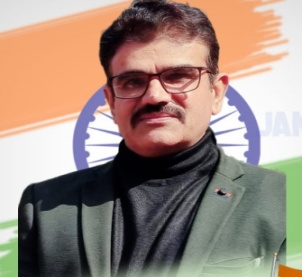 DesignationHeadHeadHeadHeadHeadHeadDepartmentHumanitiesHumanitiesHumanitiesHumanitiesHumanitiesHumanitiesQualification   M.A,B.Ed,Ph.D   M.A,B.Ed,Ph.D   M.A,B.Ed,Ph.D   M.A,B.Ed,Ph.D   M.A,B.Ed,Ph.D   M.A,B.Ed,Ph.DResearch Experience (in years)Total14Total14Total14TeachingTeachingTeachingResearchResearchContact Details:raazdagar@gmail.com raazdagar@gmail.com raazdagar@gmail.com raazdagar@gmail.com raazdagar@gmail.com        Mobile/9813179800       Mobile/9813179800       Mobile/9813179800Books/Chapters PublishedNANANANANANANANAResearch PublicationsInternational JournalsInternational JournalsNational JournalsNational JournalsInternational ConferencesInternational ConferencesInternational ConferencesNational ConferencesResearch Publications22Research Guidance Research Guidance Ph.D.Ph.D.MastersMastersMastersResearch ProjectsResearch ProjectsCompletedCompletedInprogressInprogressInprogressConsultancy ProjectsConsultancy ProjectsCompletedCompletedInprogressInprogressInprogressSeminar/Conference/STTPsSeminar/Conference/STTPsAttendedAttended5Organized Organized Organized Professional AffiliationsProfessional AffiliationsAwards/ Fellowships etc.Awards/ Fellowships etc.